ПРИКАЗ                                                                                             БОЕРЫК                                                         г. КазаньО включении в перечень выявленных объектов культурного наследия, утверждении границ и особого режима использования территории выявленного объекта культурного (археологического) наследия «Барскоенорускинское селище III», расположенного на территории Аксубаевского муниципального района Республики Татарстан В соответствии с Федеральным законом от 25 июня 2002 года № 73-ФЗ «Об объектах культурного наследия (памятниках истории и культуры) народов Российской Федерации», Законом Республики Татарстан от 1 апреля 2005 года
№ 60-ЗРТ «Об объектах культурного наследия в Республике Татарстан», постановлением Кабинета Министров Республики Татарстан от 12.07.2018 № 565
«Вопросы Комитета Республики Татарстан по охране объектов культурного наследия» п р и к а з ы в а ю:Включить объект археологического наследия «Барскоенорускинское селище III», расположенный на территории Аксубаевского муниципального района Республики Татарстан, в перечень выявленных объектов культурного наследия, согласно приложению № 1 к настоящему приказу (не подлежит опубликованию).Утвердить:границы территории выявленного объекта культурного (археологического) наследия «Барскоенорускинское селище III», расположенного на территории Аксубаевского муниципального района Республики Татарстан, согласно приложению № 2 к настоящему приказу (не подлежит опубликованию);особый режим использования территории выявленного объекта культурного (археологического) наследия «Барскоенорускинское селище III», расположенного
на территории Аксубаевского муниципального района Республики Татарстан, согласно приложению № 3 к настоящему приказу;Контроль за исполнением настоящего приказа оставляю за собойПредседатель   	        И.Н. ГущинПриложение № 3 к приказу Комитета Республики Татарстан по охране объектов культурного наследия от _________ № _____
Особый режим использования территории выявленного объекта культурного (археологического) наследия «Барскоенорускинское селище III», расположенного на территории Аксубаевского муниципального района Республики ТатарстанОсобый режим использования земельных участков, в границах которых располагается объект археологического наследия, предусматривает возможность проведения археологических полевых работ в порядке, установленном Федеральным законом от 25 июня 2002 года № 73-ФЗ «Об объектах культурного наследия (памятниках истории и культуры) народов Российской Федерации»
(далее – Федеральный закон № 73-ФЗ), земляных, строительных, мелиоративных, хозяйственных работ, указанных в статье 30 Федерального закона № 73-ФЗ работ
по использованию лесов и иных работ при условии обеспечения сохранности выявленного объекта археологического наследия, а также обеспечения доступа граждан к нему.1. Разрешается:проведение работ по изучению объекта археологического наследия, включая работы, имеющие целью поиск и изъятие археологических предметов, на основании разрешения (открытого листа), выданного федеральным органом охраны объектов культурного наследия;проведение изыскательских, проектных, земляных, строительных, мелиоративных, хозяйственных работ, указанных в статье 30 Федерального закона № 73-ФЗ работ по использованию лесов и иных работ в границах территории выявленного объекта археологического наследия, при условии реализации согласованных с уполномоченным органом в области сохранения, использования, популяризации и охраны объектов культурного наследия обязательных разделов
об обеспечении сохранности объекта археологического наследия в проектах проведения таких работ или проектов обеспечения сохранности объекта археологического наследия либо плана проведения спасательных археологических полевых работ, включающих оценку воздействия проводимых работ на объект археологического наследия;проведение мероприятий по музеефикации объекта археологического наследия;организация доступа граждан к объекту археологического наследия в соответствии с законодательством;покос травостоя, расчистка территории от сухостоя, деревьев и кустарников самосевного и порослевого происхождения.2. Запрещается:проведение изыскательских, проектных, земляных, строительных, мелиоративных, хозяйственных работ, указанных в статье 30 Федерального закона № 73-ФЗ работ по использованию лесов и иных работ в границах территории выявленного объекта археологического наследия, без реализации согласованных с уполномоченным органом в области сохранения, использования, популяризации и охраны объектов культурного наследия обязательных разделов об обеспечении сохранности объекта археологического наследия в проектах проведения таких работ или проектов обеспечения сохранности объекта археологического наследия либо плана проведения спасательных археологических полевых работ, включающих оценку воздействия проводимых работ на объект археологического наследия;складирование грунта, твердых и иных бытовых, в том числе строительных отходов;забор грунта и иных пород;свалка мусора, бытовых отходов вне установленных мест.КОМИТЕТРЕСПУБЛИКИ ТАТАРСТАН ПО ОХРАНЕ ОБЪЕКТОВ КУЛЬТУРНОГО НАСЛЕДИЯ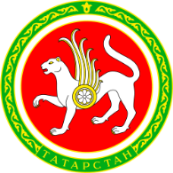 ТАТАРСТАН РЕСПУБЛИКАСЫНЫӉ МӘДӘНИ МИРАС ОБЪЕКТЛАРЫН САКЛАУ КОМИТЕТЫ№